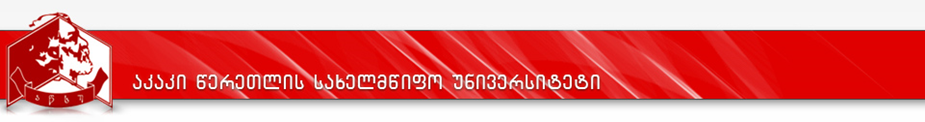 აგრარული ფაკულტეტისადოქტორო პროგრამააგროინჟინერიაAgricultural Engineeringპროგრამის ხელმძღვანელი: რანი ჭაბუკიანიტექნიკის მეცნიერებათა დოქტორი, ემერიტუსი.საკონტაქტო ტელეფონი:    (0431) 24-05-28; . 577 46-93-91.ქუთაისი2017კურიკულუმიდანართი 1II. კვლევითი კომპონენტი:დანართი 2კომპეტენციათა განაწილება სასწავლო გეგმის კომპონენტების მიხედვით„დამტკიცებულია“რექტორი ------------------    პროფ. გიორგი ღავთაძეაკადემიური საბჭოს სხდომის           ოქმი № 1.   15.09.2017 წ.„დამტკიცებულია“აგრარული ფაკულტეტის  დეკანი -----------–––––   პროფ. ქეთევან კინწურაშვილი                  ფაკულტეტის  საბჭოს  სხდომის                               ოქმი № 2. 08. 09. 2017პროგრამის დასახელებაპროგრამის დასახელებააგროინჟინერიამისანიჭებელიაკადემიურიხარისხი/კვალიფიკაციამისანიჭებელიაკადემიურიხარისხი/კვალიფიკაციააგროინჟინერიის დოქტორიფაკულტეტის დასახელებაფაკულტეტის დასახელებააგრარული ფაკულტეტიპროგრამის ხელმძღვანელი/ხელმძღვანელები/კოორდინატორიპროგრამის ხელმძღვანელი/ხელმძღვანელები/კოორდინატორირანი ჭაბუკიანი - ტექნიკის მეცნიერებათა დოქტორი, ემერიტუსი.ტელ: (0431) 24-05-28; . 577 46-93-91.პროგრამისხანგრძლივობა/მოცულობა (სემესტრი, კრედიტებისრაოდენობა)პროგრამისხანგრძლივობა/მოცულობა (სემესტრი, კრედიტებისრაოდენობა)180 კრედიტი. მათ შორის :60 კრედიტი სასწავლო და 120 კრედიტი კვლევითი კომპონენტი.სწავლებისენასწავლებისენაქართულიპროგრამისშემუშავებისა და განახლებისთარიღები;პროგრამისშემუშავებისა და განახლებისთარიღები;პროგრამა შემუშავდა 2012 წ.აკრედიტაცია გაიარა        08.10.2013წ.    გადაწყვეტილება № 137პროგრამაზედაშვებისწინაპირობებიპროგრამაზედაშვებისწინაპირობებიპროგრამაზედაშვებისწინაპირობებისადოქტორო პროგრამაზე ჩარიცხვის აუცილებელი მინიმალური მოთხოვნებია:მაგისტრის ან მასთან გათანაბრებული დიპლომირებული სპეციალისტის აკადემიური    ხარისხისაუნივერსიტეტო გამოცდის ჩაბარება სპეციალობაში;უცხო ენის (ინგლისური/გერმანული/ფრანგული/რუსული) ცოდნა B2 დონეზე (გამოცდისჩაბარება აწსუ–ში ან სათანადო სერთიფიკატის წარმოდგენა)ამას გარდა,  კონკრეტული პირობები განსაზღვრულია აწსუ აკადემიური საბჭოს 2007 წლის 5 სექტემბრის N1 დადგენილებით “აკაკი წერეთლის სახელმწიფო უნივერსიტეტში დოქტორანტურის   წარმართვის   ძირითადი   პრინციპების   განსაზღვრის   შესახებ”  (იხ. http://www.atsu.edu.ge/geo/gancxadebebi/doctorantura.pdf)და აწსუ აგრარული ფაკულტეტის “დოქტორანტურისა და სადისერტაციო საბჭოს” დებულებებით.სადოქტორო პროგრამაზე ჩარიცხვის აუცილებელი მინიმალური მოთხოვნებია:მაგისტრის ან მასთან გათანაბრებული დიპლომირებული სპეციალისტის აკადემიური    ხარისხისაუნივერსიტეტო გამოცდის ჩაბარება სპეციალობაში;უცხო ენის (ინგლისური/გერმანული/ფრანგული/რუსული) ცოდნა B2 დონეზე (გამოცდისჩაბარება აწსუ–ში ან სათანადო სერთიფიკატის წარმოდგენა)ამას გარდა,  კონკრეტული პირობები განსაზღვრულია აწსუ აკადემიური საბჭოს 2007 წლის 5 სექტემბრის N1 დადგენილებით “აკაკი წერეთლის სახელმწიფო უნივერსიტეტში დოქტორანტურის   წარმართვის   ძირითადი   პრინციპების   განსაზღვრის   შესახებ”  (იხ. http://www.atsu.edu.ge/geo/gancxadebebi/doctorantura.pdf)და აწსუ აგრარული ფაკულტეტის “დოქტორანტურისა და სადისერტაციო საბჭოს” დებულებებით.სადოქტორო პროგრამაზე ჩარიცხვის აუცილებელი მინიმალური მოთხოვნებია:მაგისტრის ან მასთან გათანაბრებული დიპლომირებული სპეციალისტის აკადემიური    ხარისხისაუნივერსიტეტო გამოცდის ჩაბარება სპეციალობაში;უცხო ენის (ინგლისური/გერმანული/ფრანგული/რუსული) ცოდნა B2 დონეზე (გამოცდისჩაბარება აწსუ–ში ან სათანადო სერთიფიკატის წარმოდგენა)ამას გარდა,  კონკრეტული პირობები განსაზღვრულია აწსუ აკადემიური საბჭოს 2007 წლის 5 სექტემბრის N1 დადგენილებით “აკაკი წერეთლის სახელმწიფო უნივერსიტეტში დოქტორანტურის   წარმართვის   ძირითადი   პრინციპების   განსაზღვრის   შესახებ”  (იხ. http://www.atsu.edu.ge/geo/gancxadebebi/doctorantura.pdf)და აწსუ აგრარული ფაკულტეტის “დოქტორანტურისა და სადისერტაციო საბჭოს” დებულებებით.პროგრამისმიზნებიპროგრამისმიზნებიპროგრამისმიზნებიდოქტორანტს მისცესსასოფლო-სამეურნეო კულტურების მოვლა-მოყვანის, აღებისა და დაბინავების (აგროსაქონელწარმოება) ტექნიკური საშუალებების ეფექტურად გამოყენების პირობების,საიმედოობის, ტექნიკურ-ეკონომიკური მაჩვენებლების გაუმჯობესების, ენერგორესურსების დაზოგვისა და ტექნიკური სერვისის ხერხების და მეთოდების,  მათი მოდიფიცირების შესაძლებლობების   ცოდნა და  მისი პრაქტიკაში გამოყენების უნარი.შეასწავლოს აგროინჟინერიაში  მანქანური ტექნოლოგიების სისტემა და მისი განვითარების ძირითადი მიმართულებები  მეურნეობრიობის მრავალფორმიანობის პირობებში.  შეასწავლოს მელიორირებული ნიადაგების მახასიათებლების კვლევისა და მიწათმოქმედებაში ნიდაგდამცავი სისტემის უახლესი  მანქანური ტექნოლოგიების დამუშავების მეთოდები .შეასწავლოსსასოფლო-სამეურნეო ჰიდრომელიორაციის მექანიზებული სამუშაოების წარმოების თავისებურებანი,  ელექტროფიკაციისა და ავტომატიზაციის ადაპტური სისტემების შერჩევის ხერხები და  მეთოდები.მისცეს უნარი დამოუკიდებლად ჩაატაროსაგროინჟინერიის დარგში გამოყენებული ელექროფიცირებული და ავტომატიზირებული თანამედროვე  სასოფლო-მანქანებისა და  მექანიზმების, ავტომატური  ელექტროამძრავებისა და ნაკადური ხაზებისკვლევა და დაგეგმარება..დოქტორანტს მისცესსასოფლო-სამეურნეო კულტურების მოვლა-მოყვანის, აღებისა და დაბინავების (აგროსაქონელწარმოება) ტექნიკური საშუალებების ეფექტურად გამოყენების პირობების,საიმედოობის, ტექნიკურ-ეკონომიკური მაჩვენებლების გაუმჯობესების, ენერგორესურსების დაზოგვისა და ტექნიკური სერვისის ხერხების და მეთოდების,  მათი მოდიფიცირების შესაძლებლობების   ცოდნა და  მისი პრაქტიკაში გამოყენების უნარი.შეასწავლოს აგროინჟინერიაში  მანქანური ტექნოლოგიების სისტემა და მისი განვითარების ძირითადი მიმართულებები  მეურნეობრიობის მრავალფორმიანობის პირობებში.  შეასწავლოს მელიორირებული ნიადაგების მახასიათებლების კვლევისა და მიწათმოქმედებაში ნიდაგდამცავი სისტემის უახლესი  მანქანური ტექნოლოგიების დამუშავების მეთოდები .შეასწავლოსსასოფლო-სამეურნეო ჰიდრომელიორაციის მექანიზებული სამუშაოების წარმოების თავისებურებანი,  ელექტროფიკაციისა და ავტომატიზაციის ადაპტური სისტემების შერჩევის ხერხები და  მეთოდები.მისცეს უნარი დამოუკიდებლად ჩაატაროსაგროინჟინერიის დარგში გამოყენებული ელექროფიცირებული და ავტომატიზირებული თანამედროვე  სასოფლო-მანქანებისა და  მექანიზმების, ავტომატური  ელექტროამძრავებისა და ნაკადური ხაზებისკვლევა და დაგეგმარება..დოქტორანტს მისცესსასოფლო-სამეურნეო კულტურების მოვლა-მოყვანის, აღებისა და დაბინავების (აგროსაქონელწარმოება) ტექნიკური საშუალებების ეფექტურად გამოყენების პირობების,საიმედოობის, ტექნიკურ-ეკონომიკური მაჩვენებლების გაუმჯობესების, ენერგორესურსების დაზოგვისა და ტექნიკური სერვისის ხერხების და მეთოდების,  მათი მოდიფიცირების შესაძლებლობების   ცოდნა და  მისი პრაქტიკაში გამოყენების უნარი.შეასწავლოს აგროინჟინერიაში  მანქანური ტექნოლოგიების სისტემა და მისი განვითარების ძირითადი მიმართულებები  მეურნეობრიობის მრავალფორმიანობის პირობებში.  შეასწავლოს მელიორირებული ნიადაგების მახასიათებლების კვლევისა და მიწათმოქმედებაში ნიდაგდამცავი სისტემის უახლესი  მანქანური ტექნოლოგიების დამუშავების მეთოდები .შეასწავლოსსასოფლო-სამეურნეო ჰიდრომელიორაციის მექანიზებული სამუშაოების წარმოების თავისებურებანი,  ელექტროფიკაციისა და ავტომატიზაციის ადაპტური სისტემების შერჩევის ხერხები და  მეთოდები.მისცეს უნარი დამოუკიდებლად ჩაატაროსაგროინჟინერიის დარგში გამოყენებული ელექროფიცირებული და ავტომატიზირებული თანამედროვე  სასოფლო-მანქანებისა და  მექანიზმების, ავტომატური  ელექტროამძრავებისა და ნაკადური ხაზებისკვლევა და დაგეგმარება..სწავლისშედეგებიდანართი 2სწავლისშედეგებიდანართი 2სწავლისშედეგებიდანართი 2ცოდნა და გაცნობიერებაიცის:მელიორირებული ნიადაგების მახასიათებლების კვლევისა და ნიადაგდამცავი  პირობების უზრუნველყოფის მიზნით მანქანა-აგრეგატების შერჩევის მეთოდები;ჰიდრომელიორაციის უახლესი ტექნოლოგიები   და ჰიდროტექნიკური საშუალებების   გამოყენების თავისებურებები;სასოფლო-სამეურნეო  ელექტროფიკაციისა და ავტომატიზაციის თანამედროვე სისტემების  კვლევის მეთოდები;აგროინჟინერიაში მანქანური ტექნოლოგიების გამოყენების  ძირითადი მიმართულებები და ტენდენციები, სახელმძღვანელო  ნორმატიული დოკუმენტები და მათი  გამოყენების პირობები;  სასოფლო-სამეურნეო კულტურათა მოვლა-მოყვანის,  აღებისა და დაბინავების საწარმოო პროცესების მექანიზაციის (მანქანური ტექნოლოგიების) თანამედროვე მიდგომები, სასოფლო-სამეურნეო ტექნიკის ეფექტურად გამოყენების  პირობები და საიმედოობის გაზრდის  ხერხები;აგროინჟინერიაში ენერგორესურსების დაზოგვის  მეთოდები ; აგროინჟინერიაში  კომპლექსური მექანიზაციის გამოყენების თავისებურებები;სამანქანო-სატრაქტორო აგრეგატებში  დინამიკური დატვირთვების შემცირების  მეთოდები;აგროინჟინერიაში ტექნიკური სერვისის ლოჯისტიკური სისტემების ფუნქციონირების თავისებურებები;სასოფლო-სამეურნეო ტექნიკის უსაფრთხო მუშაობის თანამედროვე მიდგომები.იცის:მელიორირებული ნიადაგების მახასიათებლების კვლევისა და ნიადაგდამცავი  პირობების უზრუნველყოფის მიზნით მანქანა-აგრეგატების შერჩევის მეთოდები;ჰიდრომელიორაციის უახლესი ტექნოლოგიები   და ჰიდროტექნიკური საშუალებების   გამოყენების თავისებურებები;სასოფლო-სამეურნეო  ელექტროფიკაციისა და ავტომატიზაციის თანამედროვე სისტემების  კვლევის მეთოდები;აგროინჟინერიაში მანქანური ტექნოლოგიების გამოყენების  ძირითადი მიმართულებები და ტენდენციები, სახელმძღვანელო  ნორმატიული დოკუმენტები და მათი  გამოყენების პირობები;  სასოფლო-სამეურნეო კულტურათა მოვლა-მოყვანის,  აღებისა და დაბინავების საწარმოო პროცესების მექანიზაციის (მანქანური ტექნოლოგიების) თანამედროვე მიდგომები, სასოფლო-სამეურნეო ტექნიკის ეფექტურად გამოყენების  პირობები და საიმედოობის გაზრდის  ხერხები;აგროინჟინერიაში ენერგორესურსების დაზოგვის  მეთოდები ; აგროინჟინერიაში  კომპლექსური მექანიზაციის გამოყენების თავისებურებები;სამანქანო-სატრაქტორო აგრეგატებში  დინამიკური დატვირთვების შემცირების  მეთოდები;აგროინჟინერიაში ტექნიკური სერვისის ლოჯისტიკური სისტემების ფუნქციონირების თავისებურებები;სასოფლო-სამეურნეო ტექნიკის უსაფრთხო მუშაობის თანამედროვე მიდგომები.ცოდნის პრაქტიკაში გამოყენების უნარიშეუძლია:ჰიდრომელიორაციული პროცესების კვლევა, ჰიდრომელიორაციულ სამუშაოთა წარმართვისათვის ტექნიკური საშუალებების შერჩევა და გამოყენება ნიადაგის სტრუქტურის გაუმჯობესებისა და ათვისების მიზნით;  აგროინჟინერიაში გამოყენებული ელექტროამძრავების, ელექროფიცირებული და ავტომატიზირებული სასოფლო-სამეურნეო მანქანებისა და  მექანიზმების, ავტომატური  ნაკადური ხაზების საექსპლუატაციო მაჩვენებლების დადგენა;აგროსაქონელწარმოებაში  ტექნიკური საშუალებების   ეფექტური გამოყენება და  მათი საიმედოობის გაზრდა,  სხვადასხვა სასოფლო-სამეურნეო აგრეგატის ძირითადი პარამეტრების ოპტიმალური მნიშვნელობების განსაზღვრა; სასოფლო-სამეურნეო  ელექტროფიკაციისა და ავტომატიზაციის თანამედროვე სისტემებისა და კომპლექსური მექანიზაციის  ეფექტურად  გამოყენებისათვის შესაბამისი  პირობების განსაზღვრა;  აგროსაქონელწარმოებისთვის  სასოფლო-სამეურნეო ტექნიკის  შერჩევა-ადაპტირება აგროეკოლოგიური მოთხოვნების სრული დაკმაყოფილებით   აგროინჟინერიაში ინოვაციური მანქანური ტექნოლოგიების დანერგვა:: უახლესი მანქნაური ტექნოლოგიებით სამუშაოთა შესრულების პროცესის გაუმჯობესება (ნიადაგის ძირითადი და თესვისწინა დამუშავება.  ძირითად სასოფლო-სამეურნეო კულტურათა თესვა და რგვა.   მარცვლეული კულტურების აღება,  ბოსტნეული, ხეხილოვანი და ტექნიკურ კულტურათა აღება. საკვებწარმოების მექანიზებული საველე სამუშაოების შესრულება  ინოვაციური მეთოდების გამოყენებით );მცირეგაბარიტიანი სამთო სახნავი აგრეგატების ზოლურად სახნავ–სათესი კომბინირებული მანქანისა და ეროზიასაწინააღმდეგო დამღარავი მოტობლოკური აგრეგატის კონსტრუქციულ-ტექნოლოგიურ პარამეტრების კვლევების დამოუკიდებლად განხორციელება, უახლოესი მეთოდებისა და მიდგომების გამოყენებით;ტექნოლოგიური ოპერაციების ოპტიმალური სქემების შედგენა, ეკონომიკური მაჩვენებლების გაანგარიშებით;ტაქსონოლოგიური ანალიზის ჩატარება და ტიპიური (მოდელური) რაიონის (მეურნეობის) გამოყოფა და მათთვის ოპტიმალური შემადგენლობის მოდელირება;ტექნიკურ–ეკონომიკურ მაჩვენებლებისა და ტექნოლოგიური პარამეტრების განსაზღვრისათვის მათემატიკური მოდელების შედგენა;ჩატარებული კვლევების საფუძველზე ორიგინალური და საბოლოოდ გამოქვეყნებადი ნაშრომის შესრულებისა და დემონსტრირების უნარი;შეუძლია:ჰიდრომელიორაციული პროცესების კვლევა, ჰიდრომელიორაციულ სამუშაოთა წარმართვისათვის ტექნიკური საშუალებების შერჩევა და გამოყენება ნიადაგის სტრუქტურის გაუმჯობესებისა და ათვისების მიზნით;  აგროინჟინერიაში გამოყენებული ელექტროამძრავების, ელექროფიცირებული და ავტომატიზირებული სასოფლო-სამეურნეო მანქანებისა და  მექანიზმების, ავტომატური  ნაკადური ხაზების საექსპლუატაციო მაჩვენებლების დადგენა;აგროსაქონელწარმოებაში  ტექნიკური საშუალებების   ეფექტური გამოყენება და  მათი საიმედოობის გაზრდა,  სხვადასხვა სასოფლო-სამეურნეო აგრეგატის ძირითადი პარამეტრების ოპტიმალური მნიშვნელობების განსაზღვრა; სასოფლო-სამეურნეო  ელექტროფიკაციისა და ავტომატიზაციის თანამედროვე სისტემებისა და კომპლექსური მექანიზაციის  ეფექტურად  გამოყენებისათვის შესაბამისი  პირობების განსაზღვრა;  აგროსაქონელწარმოებისთვის  სასოფლო-სამეურნეო ტექნიკის  შერჩევა-ადაპტირება აგროეკოლოგიური მოთხოვნების სრული დაკმაყოფილებით   აგროინჟინერიაში ინოვაციური მანქანური ტექნოლოგიების დანერგვა:: უახლესი მანქნაური ტექნოლოგიებით სამუშაოთა შესრულების პროცესის გაუმჯობესება (ნიადაგის ძირითადი და თესვისწინა დამუშავება.  ძირითად სასოფლო-სამეურნეო კულტურათა თესვა და რგვა.   მარცვლეული კულტურების აღება,  ბოსტნეული, ხეხილოვანი და ტექნიკურ კულტურათა აღება. საკვებწარმოების მექანიზებული საველე სამუშაოების შესრულება  ინოვაციური მეთოდების გამოყენებით );მცირეგაბარიტიანი სამთო სახნავი აგრეგატების ზოლურად სახნავ–სათესი კომბინირებული მანქანისა და ეროზიასაწინააღმდეგო დამღარავი მოტობლოკური აგრეგატის კონსტრუქციულ-ტექნოლოგიურ პარამეტრების კვლევების დამოუკიდებლად განხორციელება, უახლოესი მეთოდებისა და მიდგომების გამოყენებით;ტექნოლოგიური ოპერაციების ოპტიმალური სქემების შედგენა, ეკონომიკური მაჩვენებლების გაანგარიშებით;ტაქსონოლოგიური ანალიზის ჩატარება და ტიპიური (მოდელური) რაიონის (მეურნეობის) გამოყოფა და მათთვის ოპტიმალური შემადგენლობის მოდელირება;ტექნიკურ–ეკონომიკურ მაჩვენებლებისა და ტექნოლოგიური პარამეტრების განსაზღვრისათვის მათემატიკური მოდელების შედგენა;ჩატარებული კვლევების საფუძველზე ორიგინალური და საბოლოოდ გამოქვეყნებადი ნაშრომის შესრულებისა და დემონსტრირების უნარი;დასკვნის უნარიშეუძლია ჰიდრომელიორაციაში წყალმომარაგების სისტემების ფუნქციონირების შეფასება და წარმოქმნილი პრობლემების გადაჭრისათვის დასახული ღონისძიებების მიზანშეწონილობის დასაბუთება;შეუძლია სოფლის მეურნების ელექრტოფიკაციის სისტემების მახასიათებლების კვლევისა და საიმედოობის მაჩვენებლების გაანგარიშებების გზით  ალტერნატიული მეთოდების ანალიზი და კონკრეტული შემთხვევისათვის ადექვატური მეთოდის შერჩევა;აქვს აგროინჟინერიაში მანქანური ტექნოლოგიების განხორციელების პროცესში წარმოქმნილი წინააღმდეგობების დასაძლევად, ახალი მიდგომების შემუშავებისა და სწორი გადაწყვეტილებების დამოუკიდებლად მიღების უნარი;აქვს აგროინჟინერიის დარგში თეორიული და ექსპერიმენტული მუშაობის მეთოდების შერჩევის, მეცნიერული კვლევის შედეგების ინტერპრეტაციისა და წარმოჩენის უნარი (მათ შორის უცხოურ ენაზე);შეუძლია  სასოფლო-სამეურნეო ტექნიკით მომსახურეობის მიწოდებისათვის მომხმარებელთა მოთხოვნის შეფასება და  გაანალიზება;საკუთარი  ინტელექტუალური შესაძლებლობებისა და შეძენილი ცოდნის გაანალიზების საფუძველზე, შეუძლია აგროინჟინერიის დარგის განვითარების შემაფერხებელი პრობლემების აღმოჩენა, გამოკვლევა და მაღალ მეცნიერულ დონეზე გადაწყვეტა;შეუძლია ჰიდრომელიორაციაში წყალმომარაგების სისტემების ფუნქციონირების შეფასება და წარმოქმნილი პრობლემების გადაჭრისათვის დასახული ღონისძიებების მიზანშეწონილობის დასაბუთება;შეუძლია სოფლის მეურნების ელექრტოფიკაციის სისტემების მახასიათებლების კვლევისა და საიმედოობის მაჩვენებლების გაანგარიშებების გზით  ალტერნატიული მეთოდების ანალიზი და კონკრეტული შემთხვევისათვის ადექვატური მეთოდის შერჩევა;აქვს აგროინჟინერიაში მანქანური ტექნოლოგიების განხორციელების პროცესში წარმოქმნილი წინააღმდეგობების დასაძლევად, ახალი მიდგომების შემუშავებისა და სწორი გადაწყვეტილებების დამოუკიდებლად მიღების უნარი;აქვს აგროინჟინერიის დარგში თეორიული და ექსპერიმენტული მუშაობის მეთოდების შერჩევის, მეცნიერული კვლევის შედეგების ინტერპრეტაციისა და წარმოჩენის უნარი (მათ შორის უცხოურ ენაზე);შეუძლია  სასოფლო-სამეურნეო ტექნიკით მომსახურეობის მიწოდებისათვის მომხმარებელთა მოთხოვნის შეფასება და  გაანალიზება;საკუთარი  ინტელექტუალური შესაძლებლობებისა და შეძენილი ცოდნის გაანალიზების საფუძველზე, შეუძლია აგროინჟინერიის დარგის განვითარების შემაფერხებელი პრობლემების აღმოჩენა, გამოკვლევა და მაღალ მეცნიერულ დონეზე გადაწყვეტა;კომუნიკაციის უნარიშეუძლია მეცნიერულად დაასაბუთოს და გარკვევით წარმოაჩინოს აგროინჟინერის დარგში შეძენილი ცოდნა და უნარ- ჩვევები;შეუძლია აგროინჟინერიის დარგში მის მიერ ჩატარებული სამეცნიერო კვლევების საჯაროდ წარდგენა და დასაბუთება,  დასმულ შეკითხვებზე ამომწურავი პასუხების გაცემა;შეუძლია აგროინჟინერიის დარგში თემატურ პრობლემებზე საერთაშორისო სამეცნიერო საზოგადოებასთან პოლემიკაში ჩართვა;აქვს მოპოვებული ცოდნისა და კვლევების შედეგების ეფექტური და გასაგები ფორმით პრეზენტაციის უნარი;შეუძლია წარმართოს მოლაპარაკებები ბიზნეს-პარტნიორებთან და ხელშეკრულების შეთანხმებული ვარიანტის გაფორმება და შესრულება;აქვს უნარი შეძენილი ცოდნა გასაგები ფორმით გადასცეს მომავალ თაობას;აქვს საგანმანათლებლო ჯგუფის კოორდინირებისა და გაძღოლის უნარი;შეუძლია მეცნიერულად დაასაბუთოს და გარკვევით წარმოაჩინოს აგროინჟინერის დარგში შეძენილი ცოდნა და უნარ- ჩვევები;შეუძლია აგროინჟინერიის დარგში მის მიერ ჩატარებული სამეცნიერო კვლევების საჯაროდ წარდგენა და დასაბუთება,  დასმულ შეკითხვებზე ამომწურავი პასუხების გაცემა;შეუძლია აგროინჟინერიის დარგში თემატურ პრობლემებზე საერთაშორისო სამეცნიერო საზოგადოებასთან პოლემიკაში ჩართვა;აქვს მოპოვებული ცოდნისა და კვლევების შედეგების ეფექტური და გასაგები ფორმით პრეზენტაციის უნარი;შეუძლია წარმართოს მოლაპარაკებები ბიზნეს-პარტნიორებთან და ხელშეკრულების შეთანხმებული ვარიანტის გაფორმება და შესრულება;აქვს უნარი შეძენილი ცოდნა გასაგები ფორმით გადასცეს მომავალ თაობას;აქვს საგანმანათლებლო ჯგუფის კოორდინირებისა და გაძღოლის უნარი;სწავლის უნარი             აქვს უნარი:გაიღრმავოს ცოდნა აგროინჟინერიის დარგში დაგროვილი მეცნიერული და საინჟინრო-ტექნიკური გამოცდილების გამოყენებით; დაგეგმოს ცოდნის მიღების პროცესი აგროიონჟინერიის დარგის მეცნიერ-მკვლევარისათვის დამახასიათებელი  უნარ-ჩვევების შესაძენად; სპეციალური ლიტერატურისა და ინფორმაციის მიწოდების სხვადასხვა საშუალებების  გამოყენებით შეუძლია,  საჭირო ინფორმაციის მოძიება, შესწავლა  და ცოდნის დონის ამაღლება;აქვს უნარი საკუთარი სწავლების პროცესში, თანამედროვე მეთოდებისა და ტექნოლოგიების გამოყენებით გაიღრმავოს ცოდნა და ტექნიკური პროგრესის კვალდაკვალ აითვისოს ახალი თეორიები და მოწინავე ტექნოლოგიები.             აქვს უნარი:გაიღრმავოს ცოდნა აგროინჟინერიის დარგში დაგროვილი მეცნიერული და საინჟინრო-ტექნიკური გამოცდილების გამოყენებით; დაგეგმოს ცოდნის მიღების პროცესი აგროიონჟინერიის დარგის მეცნიერ-მკვლევარისათვის დამახასიათებელი  უნარ-ჩვევების შესაძენად; სპეციალური ლიტერატურისა და ინფორმაციის მიწოდების სხვადასხვა საშუალებების  გამოყენებით შეუძლია,  საჭირო ინფორმაციის მოძიება, შესწავლა  და ცოდნის დონის ამაღლება;აქვს უნარი საკუთარი სწავლების პროცესში, თანამედროვე მეთოდებისა და ტექნოლოგიების გამოყენებით გაიღრმავოს ცოდნა და ტექნიკური პროგრესის კვალდაკვალ აითვისოს ახალი თეორიები და მოწინავე ტექნოლოგიები.ღირებულებებიშეუძლია აგროინჟინერიის დარგში მეცნიერული მოღვაწეობის პროცესში  ადამიანის განვითარების, აღზრდის და განათლების მიმართულებით არსებული პრობლემების კვლევა და  მიღებული შედეგების განზოგადება  მათი პრაქტიკული რეალიზაციის მიზნით;აქვს თვითსრულყოფისა და თვითრეალიზაციის უნარი, იცავს სამეცნიერო კვლევების ეთიკას, რომლისთვისაც მიუღებელია პლაგიატიზმი და დაუსაბუთებელი შედეგები.შეუძლია აგროინჟინერიის დარგში მეცნიერული მოღვაწეობის პროცესში  ადამიანის განვითარების, აღზრდის და განათლების მიმართულებით არსებული პრობლემების კვლევა და  მიღებული შედეგების განზოგადება  მათი პრაქტიკული რეალიზაციის მიზნით;აქვს თვითსრულყოფისა და თვითრეალიზაციის უნარი, იცავს სამეცნიერო კვლევების ეთიკას, რომლისთვისაც მიუღებელია პლაგიატიზმი და დაუსაბუთებელი შედეგები.სწავლებისმეთოდებისწავლებისმეთოდებისწავლებისმეთოდებისასწავლო კურსების შესწავლა ხორციელდება, როგორც თეორიულ მეცადინეობებზე, ისე ჯგუფური მუშაობის დროს და დოქტორანტის დამოუკიდებელი მუშაობის გზით (რეკომენდებული ძირითადი სახელმძღვანელოების, დამატებითი ლიტერატურის დამუშავების, აგრეთვე,  ინტერნეტრესურსების გამოყენების საფუძველზე). სწავლების პროცესში განსაკუთრებული ყურადღება ექცევა თეორიულ–მიმოხილვითი ლექციების, დისკუსიების ჩატარებას, სასემინარო მოხსენების მომზადება–პრეზენტაციას, პრაქტიკული სავარჯიშოებისა თუ მიზნობრივი წერითი დავალებების შესრულებას და ა.შ.თეორიულ მეცადინეობათა დანიშნულებაა – სასწავლო პროგრამით გათვალისწინებულ ძირითადი თემატიკისმეცნიერული ღირებულებების ჭრილში განხილვა და დოქტორანტის უზრუნველყოფა სათანადო ინფორმაციით. სალექციო კურსები ორიენტირებულია დარგის თეორიული კვლევისა და აღნიშნულ სფეროში დაგროვილი  გამოცდილების შესწავლაზე. ლექციები იკითხება პრობლემურ ასპექტში, ე.ი. ყურადღება კონცენტრირებულია განსახილველი საკითხის ძირითადი დებულების გამოკვეთაზე და მათ ანალიზზე.ჯგუფური მუშაობის დანიშნულებაა– დოქტორანტების მიერ შეძენილი თეორიული ცოდნის გაღრმავება–განმტკიცება. შეძენილი ცოდნის განმტკიცებასა და პროფესიული საქმიანობისათვის აუცილებელ უნარ–ჩვევათა გამომუშავებას მნიშვნელოვნად უწყობს ხელს სასწავლო თემატიკით გათვალისწინებული სხვადასხვა პრაქტიკული თუ პრობლემატური სიტუაციების ანალიზი.დისკუსიების დანიშნულებაა - თეორიულ ლექციებზე შეძენილი ცოდნის გაღრმავება და პრაქტიკულ უნარ–ჩვევათა განმტკიცება, ლოგიკური აზროვნებისა და არგუმენტირებული მსჯელობის უნარ–ჩვევათა გამომუშავება, რაც დოქტორანტებს მნიშვნელოვნად გაუადვილებს საკუთარი ხედვის გამოკვეთასა და რიგი საკითხებისადმი პროფესიული მიდგომის შემუშავებას.სემინარული მეცადინეობა – ითვალისწინებს პრობლემურ სემინარზე განსახილველი საკითხის საფუძვლიანად დამუშავებასა და მოხსენების მომზადებას. სასემინარო მოხსენებისათვის პროგრამის ფარგლებში შეირჩევა სხვადასხვა აქტუალური საკითხები, რომელთა დამუშავება საჭიროებს ლექციებზე გაშუქებული კონცეფციებისა  და დებულებების სათანადოდ გააზრებას, მითითებული ლიტერატურისა თუ სხვა საინფორმაციო წყაროების გაცნობა–ანალიზსა და საკითხისადმი საკუთარი პოზიციის გამოკვეთას. სემინარული მუშაობისას უნდა გადამოწმდეს თუ რამდენად მართებულად აღიქვამს დოქტორანტი შერჩეულ პრობლემატიკას ან/და დამოუკიდებლად მომზადებულ მასალას.სემინარის მუშაობაში მონაწილეობენ შესაბამისი სადოქტორო პროგრამების ხელმძღვანელები, სადისერტაციო ნაშრომების ხელმძღვანელები და დოქტორანტები.დოქტორანტის სასემინარო ნაშრომი არ უნდა იყოს დისერტაციის შემადგენელი ნაწილი. სხვა პირობები დგინდება ფაკულტეტის სადისერტაციო საბჭოს დებულებით.სადოქტორო პროგრამების სპეციფიკიდან გამომდინარე ფაკულტეტზე სემინარი შეიძლება დაიგეგმოს ერთობლივად, სხვადასხვა სადოქტორო პროგრამების გაერთიანების შედეგადაც. კოლოქვიუმებისჩატარების დროს ხდება სადისერტაციო ნაშრომის შესრულების მიმდინარეობის ერთგვარი მონიტორინგი. კოლოკვიუმზე წარსადგენი ნაშრომი არის დისერტაციის ნაწილი. დოქტორანტი პროგრამის ხელმძღვანელს (სადისერტაციო თემის ხელმძღვანელს) წარუდგენს კოლოკვიუმზე გამოსატანი ნაშრომის ბეჭდურ და ელექტრონულ ვერსიებს.  ნაშრომი სარეცენზიოდუნდა გაეგზავნოს შესაბამისი აკადემიური ხარისხისადა კვალიფიკაციის მქონე პირს/პირებს ან დარგის აღიარებულ სპეციალისტებს.პედაგოგიური პრაქტიკა  სადოქტორო პროგრამით გათვალისწინებულია პედაგოგიური პრაქტიკის (პროფესორის ასისტენტობა) გავლა სამეცნიერო ხელმძღვანელის და პედაგოგიკის ფაკულტეტის წარმომადგენელის და/ან დარგის აღიარებული სპეციალისტის უშუალო მონაწილეობით. აღნიშნულის მიზანია მაქსიმალურად შეუწყოს ხელი დოქტორანტის, როგორც მომავალი პედაგოგის ჩამოყალიბებას და შესაბამისი უნარ–ჩვევების განვითარებას.სასწავლო კურსების შესწავლა ხორციელდება, როგორც თეორიულ მეცადინეობებზე, ისე ჯგუფური მუშაობის დროს და დოქტორანტის დამოუკიდებელი მუშაობის გზით (რეკომენდებული ძირითადი სახელმძღვანელოების, დამატებითი ლიტერატურის დამუშავების, აგრეთვე,  ინტერნეტრესურსების გამოყენების საფუძველზე). სწავლების პროცესში განსაკუთრებული ყურადღება ექცევა თეორიულ–მიმოხილვითი ლექციების, დისკუსიების ჩატარებას, სასემინარო მოხსენების მომზადება–პრეზენტაციას, პრაქტიკული სავარჯიშოებისა თუ მიზნობრივი წერითი დავალებების შესრულებას და ა.შ.თეორიულ მეცადინეობათა დანიშნულებაა – სასწავლო პროგრამით გათვალისწინებულ ძირითადი თემატიკისმეცნიერული ღირებულებების ჭრილში განხილვა და დოქტორანტის უზრუნველყოფა სათანადო ინფორმაციით. სალექციო კურსები ორიენტირებულია დარგის თეორიული კვლევისა და აღნიშნულ სფეროში დაგროვილი  გამოცდილების შესწავლაზე. ლექციები იკითხება პრობლემურ ასპექტში, ე.ი. ყურადღება კონცენტრირებულია განსახილველი საკითხის ძირითადი დებულების გამოკვეთაზე და მათ ანალიზზე.ჯგუფური მუშაობის დანიშნულებაა– დოქტორანტების მიერ შეძენილი თეორიული ცოდნის გაღრმავება–განმტკიცება. შეძენილი ცოდნის განმტკიცებასა და პროფესიული საქმიანობისათვის აუცილებელ უნარ–ჩვევათა გამომუშავებას მნიშვნელოვნად უწყობს ხელს სასწავლო თემატიკით გათვალისწინებული სხვადასხვა პრაქტიკული თუ პრობლემატური სიტუაციების ანალიზი.დისკუსიების დანიშნულებაა - თეორიულ ლექციებზე შეძენილი ცოდნის გაღრმავება და პრაქტიკულ უნარ–ჩვევათა განმტკიცება, ლოგიკური აზროვნებისა და არგუმენტირებული მსჯელობის უნარ–ჩვევათა გამომუშავება, რაც დოქტორანტებს მნიშვნელოვნად გაუადვილებს საკუთარი ხედვის გამოკვეთასა და რიგი საკითხებისადმი პროფესიული მიდგომის შემუშავებას.სემინარული მეცადინეობა – ითვალისწინებს პრობლემურ სემინარზე განსახილველი საკითხის საფუძვლიანად დამუშავებასა და მოხსენების მომზადებას. სასემინარო მოხსენებისათვის პროგრამის ფარგლებში შეირჩევა სხვადასხვა აქტუალური საკითხები, რომელთა დამუშავება საჭიროებს ლექციებზე გაშუქებული კონცეფციებისა  და დებულებების სათანადოდ გააზრებას, მითითებული ლიტერატურისა თუ სხვა საინფორმაციო წყაროების გაცნობა–ანალიზსა და საკითხისადმი საკუთარი პოზიციის გამოკვეთას. სემინარული მუშაობისას უნდა გადამოწმდეს თუ რამდენად მართებულად აღიქვამს დოქტორანტი შერჩეულ პრობლემატიკას ან/და დამოუკიდებლად მომზადებულ მასალას.სემინარის მუშაობაში მონაწილეობენ შესაბამისი სადოქტორო პროგრამების ხელმძღვანელები, სადისერტაციო ნაშრომების ხელმძღვანელები და დოქტორანტები.დოქტორანტის სასემინარო ნაშრომი არ უნდა იყოს დისერტაციის შემადგენელი ნაწილი. სხვა პირობები დგინდება ფაკულტეტის სადისერტაციო საბჭოს დებულებით.სადოქტორო პროგრამების სპეციფიკიდან გამომდინარე ფაკულტეტზე სემინარი შეიძლება დაიგეგმოს ერთობლივად, სხვადასხვა სადოქტორო პროგრამების გაერთიანების შედეგადაც. კოლოქვიუმებისჩატარების დროს ხდება სადისერტაციო ნაშრომის შესრულების მიმდინარეობის ერთგვარი მონიტორინგი. კოლოკვიუმზე წარსადგენი ნაშრომი არის დისერტაციის ნაწილი. დოქტორანტი პროგრამის ხელმძღვანელს (სადისერტაციო თემის ხელმძღვანელს) წარუდგენს კოლოკვიუმზე გამოსატანი ნაშრომის ბეჭდურ და ელექტრონულ ვერსიებს.  ნაშრომი სარეცენზიოდუნდა გაეგზავნოს შესაბამისი აკადემიური ხარისხისადა კვალიფიკაციის მქონე პირს/პირებს ან დარგის აღიარებულ სპეციალისტებს.პედაგოგიური პრაქტიკა  სადოქტორო პროგრამით გათვალისწინებულია პედაგოგიური პრაქტიკის (პროფესორის ასისტენტობა) გავლა სამეცნიერო ხელმძღვანელის და პედაგოგიკის ფაკულტეტის წარმომადგენელის და/ან დარგის აღიარებული სპეციალისტის უშუალო მონაწილეობით. აღნიშნულის მიზანია მაქსიმალურად შეუწყოს ხელი დოქტორანტის, როგორც მომავალი პედაგოგის ჩამოყალიბებას და შესაბამისი უნარ–ჩვევების განვითარებას.სასწავლო კურსების შესწავლა ხორციელდება, როგორც თეორიულ მეცადინეობებზე, ისე ჯგუფური მუშაობის დროს და დოქტორანტის დამოუკიდებელი მუშაობის გზით (რეკომენდებული ძირითადი სახელმძღვანელოების, დამატებითი ლიტერატურის დამუშავების, აგრეთვე,  ინტერნეტრესურსების გამოყენების საფუძველზე). სწავლების პროცესში განსაკუთრებული ყურადღება ექცევა თეორიულ–მიმოხილვითი ლექციების, დისკუსიების ჩატარებას, სასემინარო მოხსენების მომზადება–პრეზენტაციას, პრაქტიკული სავარჯიშოებისა თუ მიზნობრივი წერითი დავალებების შესრულებას და ა.შ.თეორიულ მეცადინეობათა დანიშნულებაა – სასწავლო პროგრამით გათვალისწინებულ ძირითადი თემატიკისმეცნიერული ღირებულებების ჭრილში განხილვა და დოქტორანტის უზრუნველყოფა სათანადო ინფორმაციით. სალექციო კურსები ორიენტირებულია დარგის თეორიული კვლევისა და აღნიშნულ სფეროში დაგროვილი  გამოცდილების შესწავლაზე. ლექციები იკითხება პრობლემურ ასპექტში, ე.ი. ყურადღება კონცენტრირებულია განსახილველი საკითხის ძირითადი დებულების გამოკვეთაზე და მათ ანალიზზე.ჯგუფური მუშაობის დანიშნულებაა– დოქტორანტების მიერ შეძენილი თეორიული ცოდნის გაღრმავება–განმტკიცება. შეძენილი ცოდნის განმტკიცებასა და პროფესიული საქმიანობისათვის აუცილებელ უნარ–ჩვევათა გამომუშავებას მნიშვნელოვნად უწყობს ხელს სასწავლო თემატიკით გათვალისწინებული სხვადასხვა პრაქტიკული თუ პრობლემატური სიტუაციების ანალიზი.დისკუსიების დანიშნულებაა - თეორიულ ლექციებზე შეძენილი ცოდნის გაღრმავება და პრაქტიკულ უნარ–ჩვევათა განმტკიცება, ლოგიკური აზროვნებისა და არგუმენტირებული მსჯელობის უნარ–ჩვევათა გამომუშავება, რაც დოქტორანტებს მნიშვნელოვნად გაუადვილებს საკუთარი ხედვის გამოკვეთასა და რიგი საკითხებისადმი პროფესიული მიდგომის შემუშავებას.სემინარული მეცადინეობა – ითვალისწინებს პრობლემურ სემინარზე განსახილველი საკითხის საფუძვლიანად დამუშავებასა და მოხსენების მომზადებას. სასემინარო მოხსენებისათვის პროგრამის ფარგლებში შეირჩევა სხვადასხვა აქტუალური საკითხები, რომელთა დამუშავება საჭიროებს ლექციებზე გაშუქებული კონცეფციებისა  და დებულებების სათანადოდ გააზრებას, მითითებული ლიტერატურისა თუ სხვა საინფორმაციო წყაროების გაცნობა–ანალიზსა და საკითხისადმი საკუთარი პოზიციის გამოკვეთას. სემინარული მუშაობისას უნდა გადამოწმდეს თუ რამდენად მართებულად აღიქვამს დოქტორანტი შერჩეულ პრობლემატიკას ან/და დამოუკიდებლად მომზადებულ მასალას.სემინარის მუშაობაში მონაწილეობენ შესაბამისი სადოქტორო პროგრამების ხელმძღვანელები, სადისერტაციო ნაშრომების ხელმძღვანელები და დოქტორანტები.დოქტორანტის სასემინარო ნაშრომი არ უნდა იყოს დისერტაციის შემადგენელი ნაწილი. სხვა პირობები დგინდება ფაკულტეტის სადისერტაციო საბჭოს დებულებით.სადოქტორო პროგრამების სპეციფიკიდან გამომდინარე ფაკულტეტზე სემინარი შეიძლება დაიგეგმოს ერთობლივად, სხვადასხვა სადოქტორო პროგრამების გაერთიანების შედეგადაც. კოლოქვიუმებისჩატარების დროს ხდება სადისერტაციო ნაშრომის შესრულების მიმდინარეობის ერთგვარი მონიტორინგი. კოლოკვიუმზე წარსადგენი ნაშრომი არის დისერტაციის ნაწილი. დოქტორანტი პროგრამის ხელმძღვანელს (სადისერტაციო თემის ხელმძღვანელს) წარუდგენს კოლოკვიუმზე გამოსატანი ნაშრომის ბეჭდურ და ელექტრონულ ვერსიებს.  ნაშრომი სარეცენზიოდუნდა გაეგზავნოს შესაბამისი აკადემიური ხარისხისადა კვალიფიკაციის მქონე პირს/პირებს ან დარგის აღიარებულ სპეციალისტებს.პედაგოგიური პრაქტიკა  სადოქტორო პროგრამით გათვალისწინებულია პედაგოგიური პრაქტიკის (პროფესორის ასისტენტობა) გავლა სამეცნიერო ხელმძღვანელის და პედაგოგიკის ფაკულტეტის წარმომადგენელის და/ან დარგის აღიარებული სპეციალისტის უშუალო მონაწილეობით. აღნიშნულის მიზანია მაქსიმალურად შეუწყოს ხელი დოქტორანტის, როგორც მომავალი პედაგოგის ჩამოყალიბებას და შესაბამისი უნარ–ჩვევების განვითარებას.პროგრამის სტრუქტურის აღწერა:აგროინჟინერიის  დოქტორის აკადემიური ხარისხის მოსაპოვებლად დოქტორანტმა უნდა დააგროვოს 180 კრედიტი. პროგრამა აერთიანებს სასწავლო და კვლევით კომპონენტებს, რომლებიც თავის მხრივ იყოფა ცალკეულ ელემენტებად. სადოქტორო პროგრამის სასწავლო კომპონენტი (60 კრედიტი) მოიცავს საუნივერსიტეტო სავალდებულო კურსებს.პროგრამის კვლევითი კომპონენტი (120 კრედიტი)  მოიცავს: სადისერტაციო კვლევის ინდივიდუალური გეგმის მომზადებას (პროსპექტუსი); კვლევის შედეგების გამოქვეყნებას;დოქტორანტის მიერ არანაკლებ 3 კოლოკვიუმის შესრულებას,;სადოქტორო ნაშრომის შესრულებას და დაცვას, რომელიც თავის მხრივ, აერთიანებს დისერტაციის ექსპერტიზას, რეცენზირებას და დაცვას.პროგრამის სტრუქტურის აღწერა:აგროინჟინერიის  დოქტორის აკადემიური ხარისხის მოსაპოვებლად დოქტორანტმა უნდა დააგროვოს 180 კრედიტი. პროგრამა აერთიანებს სასწავლო და კვლევით კომპონენტებს, რომლებიც თავის მხრივ იყოფა ცალკეულ ელემენტებად. სადოქტორო პროგრამის სასწავლო კომპონენტი (60 კრედიტი) მოიცავს საუნივერსიტეტო სავალდებულო კურსებს.პროგრამის კვლევითი კომპონენტი (120 კრედიტი)  მოიცავს: სადისერტაციო კვლევის ინდივიდუალური გეგმის მომზადებას (პროსპექტუსი); კვლევის შედეგების გამოქვეყნებას;დოქტორანტის მიერ არანაკლებ 3 კოლოკვიუმის შესრულებას,;სადოქტორო ნაშრომის შესრულებას და დაცვას, რომელიც თავის მხრივ, აერთიანებს დისერტაციის ექსპერტიზას, რეცენზირებას და დაცვას.პროგრამის სტრუქტურის აღწერა:აგროინჟინერიის  დოქტორის აკადემიური ხარისხის მოსაპოვებლად დოქტორანტმა უნდა დააგროვოს 180 კრედიტი. პროგრამა აერთიანებს სასწავლო და კვლევით კომპონენტებს, რომლებიც თავის მხრივ იყოფა ცალკეულ ელემენტებად. სადოქტორო პროგრამის სასწავლო კომპონენტი (60 კრედიტი) მოიცავს საუნივერსიტეტო სავალდებულო კურსებს.პროგრამის კვლევითი კომპონენტი (120 კრედიტი)  მოიცავს: სადისერტაციო კვლევის ინდივიდუალური გეგმის მომზადებას (პროსპექტუსი); კვლევის შედეგების გამოქვეყნებას;დოქტორანტის მიერ არანაკლებ 3 კოლოკვიუმის შესრულებას,;სადოქტორო ნაშრომის შესრულებას და დაცვას, რომელიც თავის მხრივ, აერთიანებს დისერტაციის ექსპერტიზას, რეცენზირებას და დაცვას.პროგრამის სტრუქტურა იხ. დანართი 1პროგრამის სტრუქტურა იხ. დანართი 1პროგრამის სტრუქტურა იხ. დანართი 1სტუდენტის ცოდნის შეფასების სისტემა და კრიტერიუმებისტუდენტის ცოდნის შეფასების სისტემა და კრიტერიუმებისტუდენტის ცოდნის შეფასების სისტემა და კრიტერიუმებისტუდენტთა მიღწევების შეფასება ხდება საქართველოს განათლებისა და მეცნიერების მინისტრის 2007 წლის 5 იანვრის №3 და  2016 წლის 18 აგვისტოს  №102/ნ  ბრძანებებით განსაზღვრული პუნქტების გათვალისწინებით. აკაკი წერეთლს სახელმწიფო უნივერსიტეტში არსებული სტუდენტთა შეფასების სისტემა შეიცვალა (დადგენილება №45 (16/17)  30 ივნსაგანმანათლებლო პროგრამის კომპონენტის შეფასების საერთო ქულიდან (100 ქულა) შუალედური შეფასების ხვედრითი წილი შეადგენს ჯამურად 60 ქულას (მოიცავს: სტუდენტის აქტივობა სასწავლო სემესტრის განმავლობაში – 30 ქულა და შუალედური გამოცდა – 30 ქულა), ხოლო 40 ქულა ეძლევა დასკვნით გამოცდას.ამრიგად,  სტუდენტი ფასდება შემდეგი სახით:სტუდენტის აქტივობა სასწავლო სემესტრის განმავლობაში (მოიცავს შეფასების სხვადასხვა კომპონენტებს) -30 ქულა;    შუალედური გამოცდა - 30 ქულა;დასკვნითი გამოცდა - 40 ქულა.      დასკვნით გამოცდაზე გასვლის უფლება ეძლევა სტუდენტს, რომელის შუალედური შეფასებების კომპონენტებში მინიმალური კომპეტენციის ზღვარი ჯამურად შეადგენს არანაკლებ 18 ქულას.	შეფასების სისტემა უშვებს:ა) ხუთი სახის დადებით შეფასებას:ა.ა) (A) ფრიადი – შეფასების 91-100 ქულა;ა.ბ) (B) ძალიან კარგი – მაქსიმალური შეფასების 81-90 ქულა; ა.გ) (C) კარგი – მაქსიმალური შეფასების 71-80 ქულა;ა.დ) (D) დამაკმაყოფილებელი – მაქსიმალური შეფასების 61-70 ქულა; ა.ე) (E) საკმარისი – მაქსიმალური შეფასების 51-60 ქულა.ბ) ორი სახის უარყოფით შეფასებას:ბ.ა) (FX) ვერ ჩააბარა – მაქსიმალური შეფასების 41-50 ქულა, რაც ნიშნავს, რომ სტუდენტს ჩასაბარებლად მეტი მუშაობა სჭირდება და ეძლევა დამოუკიდებელი მუშაობით დამატებით გამოცდაზე ერთხელ გასვლის უფლება;ბ.ბ) (F) ჩაიჭრა – მაქსიმალური შეფასების 40 ქულა და ნაკლები, რაც ნიშნავს, რომ სტუდენტის მიერ ჩატარებული სამუშაო არ არის საკმარისი და მას საგანი ახლიდან აქვს შესასწავლი.საგანმანათლებლო პროგრამის სასწავლო კომპონენტში, FX-ის მიღების შემთხვევაში  დამატებითი გამოცდა დაინიშნება დასკვნითი გამოცდის შედეგების გამოცხადებიდან არანაკლებ 5 დღეში დასკვნით გამოცდაზე სტუდენტის მიერ მიღებული შეფასების მინიმალური ზღვარი განისაზღვრება  15 ქულით.  სტუდენტის მიერ დამატებით გამოცდაზე მიღებულ შეფასებას არ ემატება დასკვნით შეფასებაში მიღებული ქულათა რაოდენობა. დამატებით გამოცდაზე მიღებული შეფასება არის დასკვნითი შეფასება და აისახება საგანმანათლებლო პროგრამის სასწავლო კომპონენტის საბოლოო შეფასებაში. დამატებით გამოცდაზე მიღებული შეფასების გათვალისწინებით საგანმანათლებლო კომპონენტის საბოლოო შეფასებაში 0-50 ქულის მიღების შემთხვევაში, სტუდენტს უფორმდება შეფასება F-0 ქულა.შენიშვნა:შუალედური და დასკვნითი (დამატებითი) გამოცდები  ჩატარდება ფორმალიზებული წესით.ცალკეულ კურსებში შეფასების კრიტერიუმები განსაზღვრულია შესაბამისი კურსის სილაბუსით.ისი, 2017 წელი),სტუდენტთა მიღწევების შეფასება ხდება საქართველოს განათლებისა და მეცნიერების მინისტრის 2007 წლის 5 იანვრის №3 და  2016 წლის 18 აგვისტოს  №102/ნ  ბრძანებებით განსაზღვრული პუნქტების გათვალისწინებით. აკაკი წერეთლს სახელმწიფო უნივერსიტეტში არსებული სტუდენტთა შეფასების სისტემა შეიცვალა (დადგენილება №45 (16/17)  30 ივნსაგანმანათლებლო პროგრამის კომპონენტის შეფასების საერთო ქულიდან (100 ქულა) შუალედური შეფასების ხვედრითი წილი შეადგენს ჯამურად 60 ქულას (მოიცავს: სტუდენტის აქტივობა სასწავლო სემესტრის განმავლობაში – 30 ქულა და შუალედური გამოცდა – 30 ქულა), ხოლო 40 ქულა ეძლევა დასკვნით გამოცდას.ამრიგად,  სტუდენტი ფასდება შემდეგი სახით:სტუდენტის აქტივობა სასწავლო სემესტრის განმავლობაში (მოიცავს შეფასების სხვადასხვა კომპონენტებს) -30 ქულა;    შუალედური გამოცდა - 30 ქულა;დასკვნითი გამოცდა - 40 ქულა.      დასკვნით გამოცდაზე გასვლის უფლება ეძლევა სტუდენტს, რომელის შუალედური შეფასებების კომპონენტებში მინიმალური კომპეტენციის ზღვარი ჯამურად შეადგენს არანაკლებ 18 ქულას.	შეფასების სისტემა უშვებს:ა) ხუთი სახის დადებით შეფასებას:ა.ა) (A) ფრიადი – შეფასების 91-100 ქულა;ა.ბ) (B) ძალიან კარგი – მაქსიმალური შეფასების 81-90 ქულა; ა.გ) (C) კარგი – მაქსიმალური შეფასების 71-80 ქულა;ა.დ) (D) დამაკმაყოფილებელი – მაქსიმალური შეფასების 61-70 ქულა; ა.ე) (E) საკმარისი – მაქსიმალური შეფასების 51-60 ქულა.ბ) ორი სახის უარყოფით შეფასებას:ბ.ა) (FX) ვერ ჩააბარა – მაქსიმალური შეფასების 41-50 ქულა, რაც ნიშნავს, რომ სტუდენტს ჩასაბარებლად მეტი მუშაობა სჭირდება და ეძლევა დამოუკიდებელი მუშაობით დამატებით გამოცდაზე ერთხელ გასვლის უფლება;ბ.ბ) (F) ჩაიჭრა – მაქსიმალური შეფასების 40 ქულა და ნაკლები, რაც ნიშნავს, რომ სტუდენტის მიერ ჩატარებული სამუშაო არ არის საკმარისი და მას საგანი ახლიდან აქვს შესასწავლი.საგანმანათლებლო პროგრამის სასწავლო კომპონენტში, FX-ის მიღების შემთხვევაში  დამატებითი გამოცდა დაინიშნება დასკვნითი გამოცდის შედეგების გამოცხადებიდან არანაკლებ 5 დღეში დასკვნით გამოცდაზე სტუდენტის მიერ მიღებული შეფასების მინიმალური ზღვარი განისაზღვრება  15 ქულით.  სტუდენტის მიერ დამატებით გამოცდაზე მიღებულ შეფასებას არ ემატება დასკვნით შეფასებაში მიღებული ქულათა რაოდენობა. დამატებით გამოცდაზე მიღებული შეფასება არის დასკვნითი შეფასება და აისახება საგანმანათლებლო პროგრამის სასწავლო კომპონენტის საბოლოო შეფასებაში. დამატებით გამოცდაზე მიღებული შეფასების გათვალისწინებით საგანმანათლებლო კომპონენტის საბოლოო შეფასებაში 0-50 ქულის მიღების შემთხვევაში, სტუდენტს უფორმდება შეფასება F-0 ქულა.შენიშვნა:შუალედური და დასკვნითი (დამატებითი) გამოცდები  ჩატარდება ფორმალიზებული წესით.ცალკეულ კურსებში შეფასების კრიტერიუმები განსაზღვრულია შესაბამისი კურსის სილაბუსით.ისი, 2017 წელი),სტუდენტთა მიღწევების შეფასება ხდება საქართველოს განათლებისა და მეცნიერების მინისტრის 2007 წლის 5 იანვრის №3 და  2016 წლის 18 აგვისტოს  №102/ნ  ბრძანებებით განსაზღვრული პუნქტების გათვალისწინებით. აკაკი წერეთლს სახელმწიფო უნივერსიტეტში არსებული სტუდენტთა შეფასების სისტემა შეიცვალა (დადგენილება №45 (16/17)  30 ივნსაგანმანათლებლო პროგრამის კომპონენტის შეფასების საერთო ქულიდან (100 ქულა) შუალედური შეფასების ხვედრითი წილი შეადგენს ჯამურად 60 ქულას (მოიცავს: სტუდენტის აქტივობა სასწავლო სემესტრის განმავლობაში – 30 ქულა და შუალედური გამოცდა – 30 ქულა), ხოლო 40 ქულა ეძლევა დასკვნით გამოცდას.ამრიგად,  სტუდენტი ფასდება შემდეგი სახით:სტუდენტის აქტივობა სასწავლო სემესტრის განმავლობაში (მოიცავს შეფასების სხვადასხვა კომპონენტებს) -30 ქულა;    შუალედური გამოცდა - 30 ქულა;დასკვნითი გამოცდა - 40 ქულა.      დასკვნით გამოცდაზე გასვლის უფლება ეძლევა სტუდენტს, რომელის შუალედური შეფასებების კომპონენტებში მინიმალური კომპეტენციის ზღვარი ჯამურად შეადგენს არანაკლებ 18 ქულას.	შეფასების სისტემა უშვებს:ა) ხუთი სახის დადებით შეფასებას:ა.ა) (A) ფრიადი – შეფასების 91-100 ქულა;ა.ბ) (B) ძალიან კარგი – მაქსიმალური შეფასების 81-90 ქულა; ა.გ) (C) კარგი – მაქსიმალური შეფასების 71-80 ქულა;ა.დ) (D) დამაკმაყოფილებელი – მაქსიმალური შეფასების 61-70 ქულა; ა.ე) (E) საკმარისი – მაქსიმალური შეფასების 51-60 ქულა.ბ) ორი სახის უარყოფით შეფასებას:ბ.ა) (FX) ვერ ჩააბარა – მაქსიმალური შეფასების 41-50 ქულა, რაც ნიშნავს, რომ სტუდენტს ჩასაბარებლად მეტი მუშაობა სჭირდება და ეძლევა დამოუკიდებელი მუშაობით დამატებით გამოცდაზე ერთხელ გასვლის უფლება;ბ.ბ) (F) ჩაიჭრა – მაქსიმალური შეფასების 40 ქულა და ნაკლები, რაც ნიშნავს, რომ სტუდენტის მიერ ჩატარებული სამუშაო არ არის საკმარისი და მას საგანი ახლიდან აქვს შესასწავლი.საგანმანათლებლო პროგრამის სასწავლო კომპონენტში, FX-ის მიღების შემთხვევაში  დამატებითი გამოცდა დაინიშნება დასკვნითი გამოცდის შედეგების გამოცხადებიდან არანაკლებ 5 დღეში დასკვნით გამოცდაზე სტუდენტის მიერ მიღებული შეფასების მინიმალური ზღვარი განისაზღვრება  15 ქულით.  სტუდენტის მიერ დამატებით გამოცდაზე მიღებულ შეფასებას არ ემატება დასკვნით შეფასებაში მიღებული ქულათა რაოდენობა. დამატებით გამოცდაზე მიღებული შეფასება არის დასკვნითი შეფასება და აისახება საგანმანათლებლო პროგრამის სასწავლო კომპონენტის საბოლოო შეფასებაში. დამატებით გამოცდაზე მიღებული შეფასების გათვალისწინებით საგანმანათლებლო კომპონენტის საბოლოო შეფასებაში 0-50 ქულის მიღების შემთხვევაში, სტუდენტს უფორმდება შეფასება F-0 ქულა.შენიშვნა:შუალედური და დასკვნითი (დამატებითი) გამოცდები  ჩატარდება ფორმალიზებული წესით.ცალკეულ კურსებში შეფასების კრიტერიუმები განსაზღვრულია შესაბამისი კურსის სილაბუსით.ისი, 2017 წელი),დასაქმების სფეროებიდასაქმების სფეროებიდასაქმების სფეროებიაგროინჟინერიის აკადემიური დოქტორის ხარისხისმქონე პირს შეუძლია დასაქმდეს აგრარული სფეროში, აგრარული მიმართულების სამეცნიერო-კვლევით და სასწავლო-სამეცნიერო დაწესებულებებში, სამთავრობო სტრუქტურებში და  სხვა. სამსახურებში.აგროინჟინერიის აკადემიური დოქტორის ხარისხისმქონე პირს შეუძლია დასაქმდეს აგრარული სფეროში, აგრარული მიმართულების სამეცნიერო-კვლევით და სასწავლო-სამეცნიერო დაწესებულებებში, სამთავრობო სტრუქტურებში და  სხვა. სამსახურებში.აგროინჟინერიის აკადემიური დოქტორის ხარისხისმქონე პირს შეუძლია დასაქმდეს აგრარული სფეროში, აგრარული მიმართულების სამეცნიერო-კვლევით და სასწავლო-სამეცნიერო დაწესებულებებში, სამთავრობო სტრუქტურებში და  სხვა. სამსახურებში.სწავლისათვის აუცილებელი დამხმარე პირობები/რესურსებისწავლისათვის აუცილებელი დამხმარე პირობები/რესურსებისწავლისათვის აუცილებელი დამხმარე პირობები/რესურსებიმატერიელური რესურსებიმატერიალურ–ტექნიკური ბაზა მოიცავს აწსუ-ს აგრარული ფაკულტეტის აგროინჟინერიის დეპარტამენტის კაბინეტ-ლაბორატორიებს, (ტრაქტორებისა და ავტომობილების, გამოყენებითი მექანიკის, სასოფლო-სამეურნეო ტექნიკის ექსლუატაციისა და რემონტის, ელექტროტექნიკისა და ელექტროამძრავების, მასალათამცოდნეობის, მექანიზმებისა და მანქანების, ურთიერთშეცვლადობისა და ტექნიკური გაზომვების, ავტოტრაქტორებისა და სასოფლო-სამეურნეო მანქანების კონსტრუქციების); აგრარული ფაკულტეტის სენაკისა და მესხეთის სასწავლო-საცდელ მეურნეობებს; შპს „აგროტექსერვისი“-ს, შპს „ტრაქტორსერვისი“-სა და შპს „თეგეტა მოტორსი ქუთაისი“-ს მატერიალურ-ტექნიკურ ბაზებს; ქუთაისის სამეცნიერო უნივერსალურ ბიბლიოთეკას; აწსუ-სა და აგრარული ფაკულტეტის სამეცნიერო ბიბლიოთეკებსა და პროგრამის ხელმძღვანელისა და პროგრამის განხორციელებაში ჩართული პირების პირად ბიბლიოთეკებს.გარდა აღნიშნულისა, აწსუ აღჭურვილია საკმარისი რაოდენობის სასწავლო კაბინეტებით, საკონფერენციო და სხდომათა დარბაზებით, თანამედროვე კომპიუტერებით, საინფორმაციო საშუალებებზე ხელმისაწვდომობით, რაც განაპირობებს დოქტორანტთა სასწავლო და სამეცნიერო პროცესების სათანადო დონეზე წარმართვას. (სტატიებისა და სამეცნიერო ნაშრომების დამუშავება, პრეზენტაციების მოწყობა და ა.შ.).აკადემიური პერსონალი:მატერიელური რესურსებიმატერიალურ–ტექნიკური ბაზა მოიცავს აწსუ-ს აგრარული ფაკულტეტის აგროინჟინერიის დეპარტამენტის კაბინეტ-ლაბორატორიებს, (ტრაქტორებისა და ავტომობილების, გამოყენებითი მექანიკის, სასოფლო-სამეურნეო ტექნიკის ექსლუატაციისა და რემონტის, ელექტროტექნიკისა და ელექტროამძრავების, მასალათამცოდნეობის, მექანიზმებისა და მანქანების, ურთიერთშეცვლადობისა და ტექნიკური გაზომვების, ავტოტრაქტორებისა და სასოფლო-სამეურნეო მანქანების კონსტრუქციების); აგრარული ფაკულტეტის სენაკისა და მესხეთის სასწავლო-საცდელ მეურნეობებს; შპს „აგროტექსერვისი“-ს, შპს „ტრაქტორსერვისი“-სა და შპს „თეგეტა მოტორსი ქუთაისი“-ს მატერიალურ-ტექნიკურ ბაზებს; ქუთაისის სამეცნიერო უნივერსალურ ბიბლიოთეკას; აწსუ-სა და აგრარული ფაკულტეტის სამეცნიერო ბიბლიოთეკებსა და პროგრამის ხელმძღვანელისა და პროგრამის განხორციელებაში ჩართული პირების პირად ბიბლიოთეკებს.გარდა აღნიშნულისა, აწსუ აღჭურვილია საკმარისი რაოდენობის სასწავლო კაბინეტებით, საკონფერენციო და სხდომათა დარბაზებით, თანამედროვე კომპიუტერებით, საინფორმაციო საშუალებებზე ხელმისაწვდომობით, რაც განაპირობებს დოქტორანტთა სასწავლო და სამეცნიერო პროცესების სათანადო დონეზე წარმართვას. (სტატიებისა და სამეცნიერო ნაშრომების დამუშავება, პრეზენტაციების მოწყობა და ა.შ.).აკადემიური პერსონალი:მატერიელური რესურსებიმატერიალურ–ტექნიკური ბაზა მოიცავს აწსუ-ს აგრარული ფაკულტეტის აგროინჟინერიის დეპარტამენტის კაბინეტ-ლაბორატორიებს, (ტრაქტორებისა და ავტომობილების, გამოყენებითი მექანიკის, სასოფლო-სამეურნეო ტექნიკის ექსლუატაციისა და რემონტის, ელექტროტექნიკისა და ელექტროამძრავების, მასალათამცოდნეობის, მექანიზმებისა და მანქანების, ურთიერთშეცვლადობისა და ტექნიკური გაზომვების, ავტოტრაქტორებისა და სასოფლო-სამეურნეო მანქანების კონსტრუქციების); აგრარული ფაკულტეტის სენაკისა და მესხეთის სასწავლო-საცდელ მეურნეობებს; შპს „აგროტექსერვისი“-ს, შპს „ტრაქტორსერვისი“-სა და შპს „თეგეტა მოტორსი ქუთაისი“-ს მატერიალურ-ტექნიკურ ბაზებს; ქუთაისის სამეცნიერო უნივერსალურ ბიბლიოთეკას; აწსუ-სა და აგრარული ფაკულტეტის სამეცნიერო ბიბლიოთეკებსა და პროგრამის ხელმძღვანელისა და პროგრამის განხორციელებაში ჩართული პირების პირად ბიბლიოთეკებს.გარდა აღნიშნულისა, აწსუ აღჭურვილია საკმარისი რაოდენობის სასწავლო კაბინეტებით, საკონფერენციო და სხდომათა დარბაზებით, თანამედროვე კომპიუტერებით, საინფორმაციო საშუალებებზე ხელმისაწვდომობით, რაც განაპირობებს დოქტორანტთა სასწავლო და სამეცნიერო პროცესების სათანადო დონეზე წარმართვას. (სტატიებისა და სამეცნიერო ნაშრომების დამუშავება, პრეზენტაციების მოწყობა და ა.შ.).აკადემიური პერსონალი:№კურსის დასახელებაკურსის დასახელებას/კკრდატვირთვის მოცულობა, სთ-შიდატვირთვის მოცულობა, სთ-შიდატვირთვის მოცულობა, სთ-შიდატვირთვის მოცულობა, სთ-შიდატვირთვის მოცულობა, სთ-შილ/პ/ლ/ჯგ/ ს.პ.სემესტრისემესტრისემესტრისემესტრისემესტრისემესტრიდაშვების წინაპირობა№კურსის დასახელებაკურსის დასახელებას/კკრსულსაკონტაქტოსაკონტაქტოსაკონტაქტოდამ.ლ/პ/ლ/ჯგ/ ს.პ.IIIIIIIVVVIდაშვების წინაპირობა№კურსის დასახელებაკურსის დასახელებას/კკრსულაუდიტორულიშუალედ.დასკვნითი გამოცდებიშუალედ.დასკვნითი გამოცდებიდამ.ლ/პ/ლ/ჯგ/ ს.პ.IIIIIIIVVVIდაშვების წინაპირობა1223456778910111213141516Iსასწავლო კომპონენტი  60 კრედიტისასწავლო კომპონენტი  60 კრედიტისასწავლო კომპონენტი  60 კრედიტისასწავლო კომპონენტი  60 კრედიტისასწავლო კომპონენტი  60 კრედიტისასწავლო კომპონენტი  60 კრედიტისასწავლო კომპონენტი  60 კრედიტისასწავლო კომპონენტი  60 კრედიტისასწავლო კომპონენტი  60 კრედიტისასწავლო კომპონენტი  60 კრედიტისასწავლო კომპონენტი  60 კრედიტისასწავლო კომპონენტი  60 კრედიტისასწავლო კომპონენტი  60 კრედიტისასწავლო კომპონენტი  60 კრედიტისასწავლო კომპონენტი  60 კრედიტისასწავლო კომპონენტი  60 კრედიტისასწავლო კომპონენტი  60 კრედიტი1სწავლების თანამედროვე მეთოდები და ტექნოლოგიებიPPD0160PPD016051253033931.1.0.0.052პედაგოგიური პრაქტიკაPPD0170PPD017051253033930.2.0.0.0.53მეცნიერებისა და წარმოების პრობლემები აგროინჟინერიაში.51253033931.1.0.0.0.54ტექნოლოგიური პროცესების და კონსტრუქციების კვლევის თანამედროვე მეთოდები51253033931.1.0.0.0.55აგროინჟინერიაში უახლესი  მანქანური ტექნოლოგიები. 1025060331882.2.0.0.0.103; 46სამანქანო - სატრაქტორო აგრეგატებში დინამიკური პროცესების  მოდელირება51253033931.1.0.0.0.557სასოფლო-სამეურნეო ტექნიკის სერვისის ლოჯისტიკა51253033931.1.0.0.0.558მობილური სასოფლო-სამეურნეო ტექნიკის უსაფრთხო მუშაობა.ACM0090ACM009051253033931.1.0.0.0.549სემინარი-1; 51253033930.0.0.2.0.53; 410სემინარი-2;51253033930.0.0.2.0.5511სემინარი-351253033930.0.0.2.0.56; 8 სულ150036033331118202020IIკვლევითი კომპონენტი         120კვლევითი კომპონენტი         120კვლევითი კომპონენტი         120კვლევითი კომპონენტი         120კვლევითი კომპონენტი         120კვლევითი კომპონენტი         120კვლევითი კომპონენტი         120კვლევითი კომპონენტი         120კვლევითი კომპონენტი         120კვლევითი კომპონენტი         120კვლევითი კომპონენტი         120კვლევითი კომპონენტი         120კვლევითი კომპონენტი         120კვლევითი კომპონენტი         120კვლევითი კომპონენტი         120კვლევითი კომპონენტი         120კვლევითი კომპონენტი         12012სადისერტაციო კვლევის ინდივიდუალური გეგმის მომზადება (პროსპექტუსი)205003800.8.0.0.0.10103;4;913სამეცნერო კლევების ჩატარება და შედეგების გამოქვეყნება  1.307505700.12.0.0.0.103;414სამეცნერო კლევების ჩატარება და შედეგების გამოქვეყნება  2.103;4;515სამეცნერო კლევების ჩატარება და შედეგების გამოქვეყნება  3.103;4;5;616დოქტორანტის კოლოკვიუმი 1205003770.8.0.0.0.203; 417დოქტორანტის კოლოკვიუმი 2205003770.8.0.0.0.205; 618სადისერტაციო ნაშრომის შესრულება და დაცვა307505700.12.0.0.0.3016;17       სულ12030002474101010303030სასწავლო და კვლევითი კომპონენტები სულ180303030303030№კვლევითი კომპონენტის დასახელებარომელ სემესტრში უნდა შესრულდესII 1სადისერტაციო კვლევის ინდივიდუალური გეგმის მომზადება (პროსპექტუსი)I, IIII 2სამეცნერო კლევების ჩატარება და შედეგების გამოქვეყნება  III, IV, VII 3დოქტორანტის I კოლოქვიუმიIVII 4დოქტორანტის II კოლოქვიუმიVII 5სადოქტორო დისერტაციის შესრულება და დაცვაIII,IV,V,VIსულ კვლევითი კომპონენტი 120 კრედიტისულ კვლევითი კომპონენტი 120 კრედიტისულ კვლევითი კომპონენტი 120 კრედიტი                         კომპეტენცია           საგანი                         კომპეტენცია           საგანიცოდნა და გაცნობიერებაცოდნის პრაქტიკაში გამოყენების უნარიდასკვნის უნარიკომუნიკაციის უნარისწავლის უნარიღირებულებები1სწავლების თანამედროვე მეთოდები და ტექნოლოგიებიXXXXXX2პედაგოგიური პრაქტიკაXXXXXX3მეცნიერებისა და წარმოების პრობლემები აგროინჟინერიაში.XXXXXX4ტექნოლოგიური პროცესების და კონსტრუქციების კვლევის თანამედროვე მეთოდებიXXXXXX5აგროინჟინერიაში  უახლესი  მანქანური ტექნოლოგიები.XXXXXX6სამანქანო-სატრაქტორო აგრეგატებში დინამიკური პროცესების  მოდელირებაXXXXXX7სასოფლო-სამეურნეო ტექნიკის სერვისის ლოჯისტიკაXXXXXX8მობილური სასოფლო-სამეურნეო ტექნიკის უსაფრთხო მუშაობა.XXXXXX9დოქტორანტის სემინარი-1; XXXXX10დოქტორანტის სემინარი-2;XXXXX11დოქტორანტის სემინარი-3XXXXX12სადისერტაციო კვლევის ინდივიდუალური გეგმის მომზადება (პროსპექტუსი)XXXXXX13სამეცნიერო კვლევების ჩატარება  და შედეგების გამოქვეყნება 1.XXXXX14სამეცნიერო კვლევების ჩატარება და შედეგების გამოქვეყნება 2.XXXXX15სამეცნერო კლევების ჩატარება და შედეგების გამოქვეყნება  3.XXXXX16დოქტორანტის კოლოკვიუმი 1XXXXX17დოქტორანტის კოლოკვიუმი 2XXXXX18სადისერტაციო ნაშრომის შესრულება და დაცვაXXXXXX